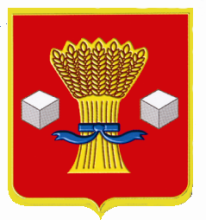 АдминистрацияСветлоярского муниципального района Волгоградской областиПОСТАНОВЛЕНИЕот 15.12.2020                    № 2206В целях корректировки объемов финансирования, сроков исполнения мероприятий муниципальной программы «Комплексная система мер, направленных на сокращение немедицинского потребления наркотиков, алкоголя и других психоактивных веществ населением  Светлоярского муниципального района Волгоградской области на 2019-2021 годы», руководствуясь статьей 179 Бюджетного кодекса РФ, Уставом   Светлоярского муниципального района Волгоградской  области,п о с т а н о в л я ю:1. Внести в муниципальную программу «Комплексная система мер, направленных на сокращение немедицинского потребления наркотиков, алкоголя и других психоактивных веществ населением Светлоярского муниципального района  Волгоградской области на 2019-2021 годы», утвержденную постановлением администрации Светлоярского муниципального района Волгоградской области от 28.09.2018 №1747    (далее – Программа), следующие изменения:1.1. Приложение к Программе «Технико-экономическое обоснование  муниципальной программы «Комплексная система мер, направленных  на сокращение  немедицинского потребления  наркотиков, алкоголя и других психоактивных веществ населением Светлоярского муниципального района Волгоградской  области на 2019-2021 годы»» изложить в новой редакции, согласно приложению 2 к настоящему постановлению.						22.  Отделу по муниципальной службе, общим и кадровым вопросам администрации Светлоярского муниципального района Волгоградской области (Н.В.Иванова) разместить настоящее постановление на официальном сайте и Светлоярского муниципального района Волгоградской области.        3.   Настоящее постановление вступает в силу со дня его подписания.        4. Контроль исполнения настоящего постановления возложить на советника главы администрации Светлоярского муниципального района Волгоградской области  Крайнову И.Г. Глава муниципального района                                                       Т.В.РаспутинаИсп.И.Г.КрайноваО внесении изменений в муниципальную   программу «Комплексная система мер, направленных на сокращение  немедицинского потребления наркотиков, алкоголя и других психоактивных веществ населением  Светлоярского муниципального района  Волгоградской области на 2019-2021 годы», утвержденную постановлением администрации Светлоярского муниципального района Волгоградской области от 28.09.2018 № 1747